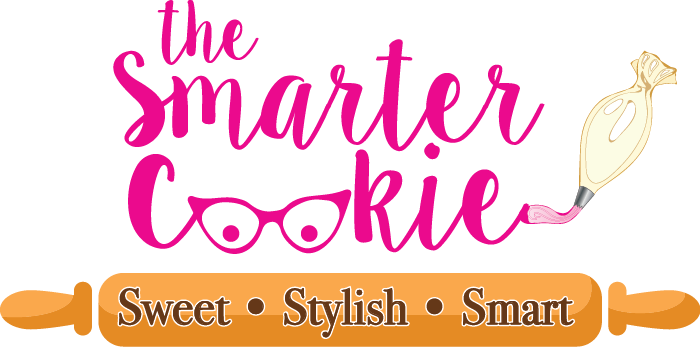 ORDER FORMTo complete form, click "TAB" button to move to next field.Name:Type of Event:Type of Event:Type of Event:Type of Event:Contact Info:Contact Info:Contact Info:Cell:Cell:E-mail:E-mail:E-mail:Date of Event:Date of Event:Date of Event:Date of Event:Pick-up date:Pick-up date:Pick-up date:Event Theme/Colors:Event Theme/Colors:Event Theme/Colors:Event Theme/Colors:Event Theme/Colors:Event Theme/Colors:Type of Order (platter, favors, pops, etc.):Type of Order (platter, favors, pops, etc.):Type of Order (platter, favors, pops, etc.):Type of Order (platter, favors, pops, etc.):Type of Order (platter, favors, pops, etc.):Type of Order (platter, favors, pops, etc.):Type of Order (platter, favors, pops, etc.):Quantity:Quantity:Bagged?  Y or NBagged?  Y or NBagged?  Y or NBagged?  Y or NBagged?  Y or NRibbon? Y or NSpecial Instructions:Special Instructions:Special Instructions:Special Instructions:Special Instructions:Special Instructions:Special Instructions:Special Instructions:Special Instructions:Special Instructions:Special Instructions:Special Instructions:Special Instructions:Special Instructions:Special Instructions:Special Instructions:How did you hear about The Smarter Cookie (if referred, please let me know whom I may thank!):How did you hear about The Smarter Cookie (if referred, please let me know whom I may thank!):How did you hear about The Smarter Cookie (if referred, please let me know whom I may thank!):How did you hear about The Smarter Cookie (if referred, please let me know whom I may thank!):How did you hear about The Smarter Cookie (if referred, please let me know whom I may thank!):How did you hear about The Smarter Cookie (if referred, please let me know whom I may thank!):How did you hear about The Smarter Cookie (if referred, please let me know whom I may thank!):How did you hear about The Smarter Cookie (if referred, please let me know whom I may thank!):How did you hear about The Smarter Cookie (if referred, please let me know whom I may thank!):How did you hear about The Smarter Cookie (if referred, please let me know whom I may thank!):How did you hear about The Smarter Cookie (if referred, please let me know whom I may thank!):How did you hear about The Smarter Cookie (if referred, please let me know whom I may thank!):How did you hear about The Smarter Cookie (if referred, please let me know whom I may thank!):How did you hear about The Smarter Cookie (if referred, please let me know whom I may thank!):How did you hear about The Smarter Cookie (if referred, please let me know whom I may thank!):How did you hear about The Smarter Cookie (if referred, please let me know whom I may thank!):